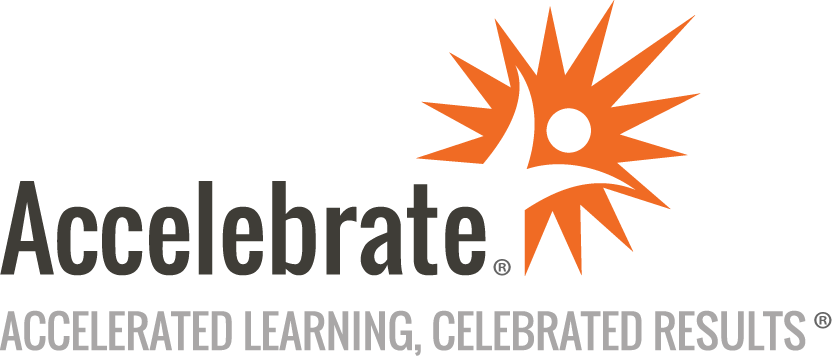 The Agile Solution Architecture ProgramCourse Number: AGL-208
Duration: 2 daysOverviewThis Agile Solution Architecture Program training course teaches attendees how to implement Agile Architecture at the solution architecture level. Participants also learn the foundation elements, how to link with Agile governance, avoid common pitfalls, and produce continuous business value.PrerequisitesKnowledge of architecture programs is assumed.MaterialsAll attendees receive comprehensive courseware.Software Needed on Each Student PCAccelebrate can provide a remote lab environment for this class.  All attendees should have computers with Internet access and a modern web browser (ideally Chrome).ObjectivesPlan and implement Agile architecture programs at the solution architecture levelLink Agile architecture with Agile governance in practical waysRecognize and avoid common pitfalls in Agile architectureProduce continuous business value through Agile architectureSuccessfully transition from traditional to Agile architectureOutlineIntroductionThe Agile Architecture Process OverviewPre Project WorkMotivation for AgileAgile Solution Architecture In PlaceAgile Process – Big Picture ExampleAgile Architecture ScenarioCriteria for AgileVision for Agile ProductsDo the WorkDivide and conquerDevelop and TestAgile Architect’s ResponsibilitiesReview and ReactApplication Reviews and ReactionsSolution Reviews and ReactionsSummary - The Agile Architecture ProcessAgile Solution Architecture OverviewWhat is Needed?High-Level ListBuild The ArchitectureReference ArchitectureGlossaryPrinciples & PoliciesScenariosPracticesReference ModelsComponents Requirements and CapabilitiesPatternsDecision FrameworkApproaches For GovernanceUsing the Agile Solution ArchitectureWork with an Agile MindsetSummary - Agile Solution ArchitectureRisks With Agile Architecture OverviewRisk PerspectivesPerspectives for RisksRisks by CategoriesScope RisksResource RisksPeople and Culture RisksRisks by LevelsTop Known RisksAgile MethodsAgile Methods MitigationPrinciples and PoliciesPrinciples and Policies MitigationAllocation of ResourcesAllocation of Resources MitigationProduct SelectionProduct Selection MitigationWork HabitsWork Habits MitigationSummary - Risks With Agile ArchitectureSucceeding With Agile Architect OverviewRole Of Architecture In AgileArchitectureVision vs GoalVisions Or Goals?Agile Architecture VisionsAgile Architecture GoalsAgile Techniques For SuccessAgile TechniquesUsing the VisionEveryone Shares The VisionIterations Fulfil The VisionResults Align The VisionProducing Continuous Business ValueEarly and QuickPrioritizationGood EnoughFast-FailMaking People ProductiveSustainableSelf ManagedMeaningful RolesMoving From Traditional To Agile ArchitectureThe Work: A ComparisonMythsMyth: No More ModelsMyth: No More ReviewsMyth: No More ArchitectsSummary - Succeeding With Agile ArchitectConclusion